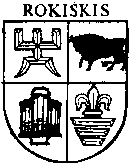 ProjektasROKIŠKIO RAJONO SAVIVALDYBĖS TARYBA S P R E N D I M A SDĖL ROKIŠKIO MIESTO LIETAUS KANALIZACIJOS TINKLŲ EKSPLOATAVIMO 2016 METŲ IŠLAIDŲ ATASKAITOS PATVIRTINIMO IR 2017 METŲ ROKIŠKIO MIESTO LIETAUS KANALIZACIJOS TINKLŲ EKSPLOATAVIMO SĄMATOS PATVIRTINIMO2017 m. gegužės 26 d. Nr. TS-RokiškisVadovaudamasi Lietuvos Respublikos vietos savivaldos įstatymo 16 straipsnio 3 dalies 2 punktu, Rokiškio rajono savivaldybės tarybos 2004 m. gruodžio 23 d. sprendimo Nr. 212 „Dėl Rokiškio miesto lietaus kanalizacijos tinklų eksploatavimo tvarkos patvirtinimo“ 4.3 punktu, Rokiškio rajono savivaldybės taryba n u s p r e n d ž i a :Patvirtinti Rokiškio miesto lietaus kanalizacijos tinklų eksploatavimo 2016 metų išlaidų ataskaitą 99455,70 Eur (1 priedas).Patvirtinti 2017 metų Rokiškio miesto lietaus kanalizacijos tinklų eksploatavimo sąmatą 102300 Eur (2 priedas).Šis sprendimas gali būti skundžiamas Lietuvos Respublikos administracinių bylų teisenos įstatymo nustatyta tvarka. Savivaldybės meras				                     Antanas VagonisArūnas KrasauskasRokiškio rajono savivaldybės tarybaiAIŠKINAMASIS RAŠTAS DĖL ROKIŠKIO MIESTO LIETAUS KANALIZACIJOS TINKLŲ EKSPLOATAVIMO 2016 METŲ IŠLAIDŲ ATASKAITOS PATVIRTINIMO IR 2017 METŲ ROKIŠKIO MIESTO LIETAUS KANALIZACIJOS TINKLŲ EKSPLOATAVIMO SĄMATOS PATVIRTINIMO2017-05-26 Parengto sprendimo projekto tikslai ir uždaviniai. Šiuo savivaldybės tarybos sprendimu paruošta Rokiškio miesto lietaus kanalizacijos tinklų ataskaita suteikia galimybę rajono tarybos nariams ir visuomenei susipažinti su 2016 m. surinktomis lėšomis už lietaus kanalizacijos tinklų eksploatavimą ir jį panaudojimą.Šiuo metu esantis teisinis reglamentavimas. Rokiškio miesto seniūnija pagal savivaldybės tarybos 2004 m. gruodžio 23 d. sprendimo Nr. 212 „Dėl Rokiškio miesto lietaus kanalizacijos tinklų eksploatavimo tvarkos patvirtinimo“ 4.3. punktą informuoja Rokiškio rajono savivaldybės tarybą apie lietaus kanalizacijos tinklų padėtį mieste, gautas bei panaudotas lėšas.Sprendimo projekto esmė. 2016 m. buvo patvirtinta 102,326 tūkst. Eur spec. lėšų sąmata. Iš viso už lietaus kanalizacijos tinklų eksploataciją surinkta 116,000 tūkst. Eur.  Liko nepanaudotų ir negautų iš savivaldybės administracijos Finansų skyriaus 2016-12-31 16,552 tūkst. Eur. Siūloma 2017 m. patvirtinti 102,3 tūkst. Eur sąmatą. Per 2016 m. Rokiškio miesto seniūnija iš surinktų lietaus kanalizacijos tinklų eksploatacijos lėšų papildomai (be tinklų eksploatacijos ir remonto išlaidų) įsigijo: 20 lauko suoliukų (pastatyti paplūdimyje prie ežero ir autobusų sustojimuose), traktoriuką-vejapjovę, atnaujino paplūdimio gelbėtojų namelį, atvežė į paplūdimį daugiau kaip 200 tonų smėlio, išvalė Vytauto ir Geležinkeliečių gatvėse apie 1 km melioracijos griovių.Galimos pasekmės, priėmus siūlomą tarybos sprendimo projektą: teigiamos – galimybė rajono tarybos nariams ir visuomenei susipažinti su Rokiškio miesto seniūnijos veikla eksploatuojant lietaus kanalizacijos tinklus. neigiamos – nėra.Šio sprendimo nauda Rokiškio rajono gyventojams. Gyventojai bus supažindinti su lietaus kanalizacijos tinklų eksploatavimo 2016 metų ataskaita.Finansavimo šaltiniai ir lėšų poreikis. Sprendimo įgyvendinimui lėšos nereikalingos.Suderinamumas su Lietuvos Respublikos galiojančiais teisės norminiais aktais. Projektas neprieštarauja galiojantiems teisės aktams.Antikorupcinis vertinimas. Teisės akte nenumatoma reguliuoti visuomeninių santykių, susijusių su LR korupcijos prevencijos įstatymo 8 str. 1 d. numatytais veiksniais, todėl teisės aktas nevertintinas antikorupciniu požiūriu.Rokiškio miesto seniūnas                                                                     Arūnas Krasauskas